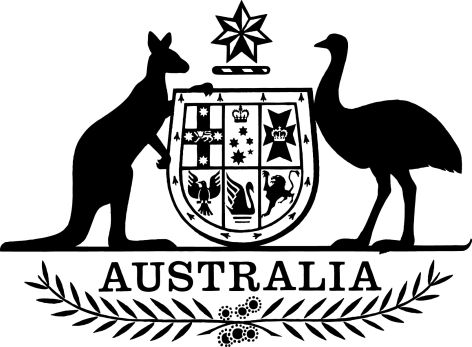 Legislation (Deferral of Sunsetting—National Measurement Instruments) Certificate 2023I, Mark Dreyfus KC, Attorney-General, make the following certificate.Dated 3 July 2023Mark Dreyfus KCAttorney-GeneralContents1	Name	12	Commencement	13	Authority	14	Deferral of sunsetting	15	Repeal of this instrument	21  Name		This instrument is the Legislation (Deferral of Sunsetting—National Measurement Instruments) Certificate 2023.2  Commencement	(1)	Each provision of this instrument specified in column 1 of the table commences, or is taken to have commenced, in accordance with column 2 of the table. Any other statement in column 2 has effect according to its terms.Note:	This table relates only to the provisions of this instrument as originally made. It will not be amended to deal with any later amendments of this instrument.	(2)	Any information in column 3 of the table is not part of this instrument. Information may be inserted in this column, or information in it may be edited, in any published version of this instrument.3  Authority		This instrument is made under paragraph 51(1)(c) of the Legislation Act 2003.4  Deferral of sunsetting		The following instruments, for which the sunsetting day is 1 April 2024, are repealed by section 51 of the Legislation Act 2003 on 1 April 2026:	(a)	Determination by the National Standards Commission - Accuracy of reference standards of measurement - 14 June 2002;	(b)	National Measurement Act 1960 - Determination by the National Standards Commission - Recognized-Value Standard of Measurement of Density Mercury;	(c)	National Measurement Act 1960 - Determination by the National Standards Commission - Recognized-Value Standard of Measurement of Density - Standard Mean Ocean Water;	(d)	National Measurement Act 1960 - Determination by the National Standards Commission - Recognized-Value Standard of Measurement of Density - Water;	(e)	National Measurement Act 1960 - Determination by the National Standards Commission - Recognized-Value Standard of Measurement of Velocity - Electromagnetic Waves in a Vacuum;	(f)	National Measurement Act 1960 - Determination by the National Standards Commission - Recognized-Value Standard of Measurement of Viscosity - Dynamic Viscosity of Water at a Temperature in the Range 19.98°C to 20.02°C;	(g)	National Measurement Act 1960 - Determination by the National Standards Commission - Recognized-Value Standard of Measurement of Viscosity - Dynamic Viscosity of Water at a Temperature of 20°C;	(h)	National Measurement Act 1960 - para 8A(1)(a) and (b) - Determination by the National Standards Commission - Recognized-Value Standard of Measurement of Acceleration Due to Gravity;	(i)	National Measurement Act 1960 - para 8A(1)(a) - Determination by the National Standards Commission - Recognized-Value Standard of Measurement of Acceleration Due to Gravity;	(j)	National Measurement Guidelines 2016;	(k)	National Measurement (Recognized-Value Standard of Measurement of Position) Determination 2017;	(l)	National Measurement Regulations 1999;	(m)	National Trade Measurement Regulations 2009.Note:	The Legislation (National Measurement Instruments) Sunset-altering Declaration 2018 declared the sunsetting day of 1 April 2024 for the above instruments.5  Repeal of this instrument		This instrument is repealed at the start of 2 April 2026.Commencement informationCommencement informationCommencement informationColumn 1Column 2Column 3ProvisionsCommencementDate/Details1.  The whole of this instrumentThe day after this instrument is registered.6 July 2023